Sport Across Staffordshire & Stoke-on-Trent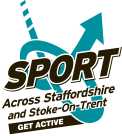  Board Meeting11th July 2018, 2.00pm, Craddock Room, Stafford Borough CouncilMeeting MinutesPresent AttendeesPresent AttendeesApologiesAlso Distributed To:Malcolm Armstrong (MA) ChairAlistair Fisher (AF)Ben Hollands (BH)Ian Kelsall (IK)Jude Taylor (JTa)Karen Bryson (KB)Kimiyo Rickett (KR)Cllr Mark Deaville (MD)Prof. Pauline Walsh (PW)Rebecca Roberts (RR)Georgia Phillips (GP) notesSASSOT ChairStoke-on-Trent City CouncilStrategic Lead, SASSOTVoluntary SectorDirector, SASSOTAssistant Director – Public HealthSenior Independent Director Staffordshire County CouncilVoluntary SectorVoluntary SectorMarcomms Apprentice, SASSOTAngela DaleProf. Derek PetersJane KrackeJonathan TophamSarah BixterTim CleggSASSOT Core TeamNo.Item TopicItem TopicItem Topic1.Apologies – as aboveJane Kracke is attending a CSPN Think Tank in London which all CSPs must attendTim Clegg is on annual leaveAngela Dale is on annual leave but Trevor Humphreys will be attending in her place to feedback for the Education sub groupProf. Derek Peter is unable to attend as his daughter is sickSarah Bixter is off sickApologies – as aboveJane Kracke is attending a CSPN Think Tank in London which all CSPs must attendTim Clegg is on annual leaveAngela Dale is on annual leave but Trevor Humphreys will be attending in her place to feedback for the Education sub groupProf. Derek Peter is unable to attend as his daughter is sickSarah Bixter is off sickApologies – as aboveJane Kracke is attending a CSPN Think Tank in London which all CSPs must attendTim Clegg is on annual leaveAngela Dale is on annual leave but Trevor Humphreys will be attending in her place to feedback for the Education sub groupProf. Derek Peter is unable to attend as his daughter is sickSarah Bixter is off sick2.Declarations of Interest - NoneDeclarations of Interest - NoneDeclarations of Interest - None3.Minutes of Last Meeting – 18.04.2018 – Agreed.Minutes of Last Meeting – 18.04.2018 – Agreed.Minutes of Last Meeting – 18.04.2018 – Agreed. Previous Actions Previous ActionsOwnerDateMalcolm to arrange to meet with the Chief Executive of Stafford BCMalcolm to arrange to meet with the Chief Executive of Stafford BCSarah BixterCOMPLETEDChris Milward to be invited to the next Education sub group meeting by Angela and briefed by Jude.Chris Milward to be invited to the next Education sub group meeting by Angela and briefed by Jude.Jude Taylor & Angela DaleCOMPLETEDCopy of the launch invite to be sent to Pauline for her to try to get some attendees from the Clinical Conditioning Groups to SASSOT Launch.Copy of the launch invite to be sent to Pauline for her to try to get some attendees from the Clinical Conditioning Groups to SASSOT Launch.Pauline Walsh & Sarah BixterCOMPLETEDEach Board member to bring 5 new people to the School Games EventEach Board member to bring 5 new people to the School Games EventAllCOMPLETEDCopy of VIP invite list to be sent out to all Board membersCopy of VIP invite list to be sent out to all Board membersSarah BixterCOMPLETEDVice Chancellor for Keele University to be invited to the School Games eventVice Chancellor for Keele University to be invited to the School Games eventSarah BixterCOMPLETEDBoard members to all confirm attendance for the School Games with Sarah Board members to all confirm attendance for the School Games with Sarah AllCOMPLETEDCalendar Invites to be sent out the Board for the Team Building Away DayCalendar Invites to be sent out the Board for the Team Building Away DaySarah BixterCOMPLETEDBoard members to all confirm attendance for the Team Building Away Day with Sarah Board members to all confirm attendance for the Team Building Away Day with Sarah AllCOMPLETED Previous Actions Previous ActionsOwnerDateBoard members to confirm with Jude if they would like an invite to the UK Corporate Games engagement eventBoard members to confirm with Jude if they would like an invite to the UK Corporate Games engagement eventAllCOMPLETEDMalcolm Armstrong to meet with Chris Milward to discuss the Satellite Clubs assessment.Malcolm Armstrong to meet with Chris Milward to discuss the Satellite Clubs assessment.Sarah BixterCOMPLETEDRebecca, Ian, Derek and Jude to get together to discuss the way ahead. Derek to look at the detail to the Delivery Plan and suggest improvements.Rebecca, Ian, Derek and Jude to get together to discuss the way ahead. Derek to look at the detail to the Delivery Plan and suggest improvements.Jude TaylorCOMPLETEDJude to send out revised version of the Delivery Plan to the Board via email for feedback.Jude to send out revised version of the Delivery Plan to the Board via email for feedback.Jude TaylorCOMPLETEDGovernance and appointments group to meet on the 25th May 2018 at 1400hrs to discuss arrangements for maternity cover in detail.Governance and appointments group to meet on the 25th May 2018 at 1400hrs to discuss arrangements for maternity cover in detail.Sarah BixterCOMPLETEDMeeting to take place between Naomi, Ian and Rebecca to discuss MarcommsMeeting to take place between Naomi, Ian and Rebecca to discuss MarcommsNaomi BirdCOMPLETEDSports & Recreation Alliance training link to be sent to all Board members.Sports & Recreation Alliance training link to be sent to all Board members.Sarah BixterCOMPLETEDBoard members to let Sarah know if they are interested in attending any of the available courses.Board members to let Sarah know if they are interested in attending any of the available courses.AllCOMPLETEDTo liaise with the 10 local authorities and request nominations for 1 Senior OfficerTo liaise with the 10 local authorities and request nominations for 1 Senior OfficerTony McGovern and Janene CoxCOMPLETEDTo calendar suitable dates for the two Stakeholder eventsTo calendar suitable dates for the two Stakeholder eventsMalcolm ArmstrongONGOINGNo.Item TopicAttendance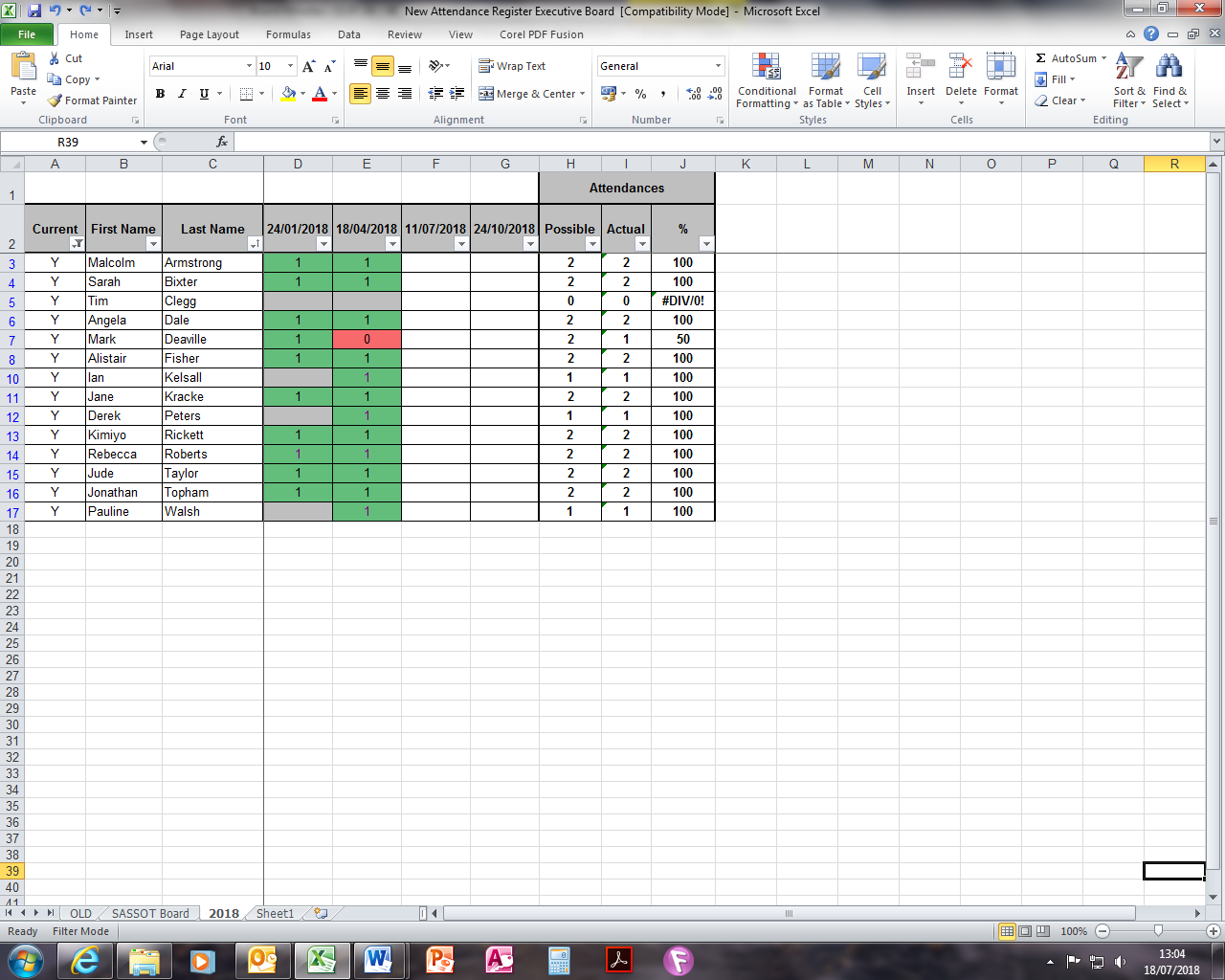 No.Item TopicItem TopicItem Topic4.Ministry of WellbeingPresentation from Karen BrysonFurther discussions to take place around potential for collaborationAF – Points for Life information may prove a useful tool alsoAction Points 1 & 2Ministry of WellbeingPresentation from Karen BrysonFurther discussions to take place around potential for collaborationAF – Points for Life information may prove a useful tool alsoAction Points 1 & 2Ministry of WellbeingPresentation from Karen BrysonFurther discussions to take place around potential for collaborationAF – Points for Life information may prove a useful tool alsoAction Points 1 & 2ActionsActionsOwnerDateKaren and Jude to meet to discuss potential collaborations around Ministry of wellbeingKaren and Jude to meet to discuss potential collaborations around Ministry of wellbeingJude Taylor24.10.18Alistair to share information on Points for Life with KarenAlistair to share information on Points for Life with KarenAlistair Fisher24.10.185.Board ItemsChairs Actions since Last Meeting (MA)Our School Games event went extremely well. Well done to Camilla and the whole team for all their hard work.Jane Kracke has been appointed as Interim Director and Ben Hollands as Strategic Lead. They will be taking up posts from 20.08.18 until 28.05.19 as maternity cover for the Director.We had a successful team and board away day on 15.05.18 at Cannock Chase, there were in-depth discussions around Delivery Plan and core team values.MA met with Tim Clegg, the Chief Executive of Stafford Borough Council who has agreed to join SASSOT Board as Chief Exec. Rep. Tim has specific skills in health and policy.Board ItemsChairs Actions since Last Meeting (MA)Our School Games event went extremely well. Well done to Camilla and the whole team for all their hard work.Jane Kracke has been appointed as Interim Director and Ben Hollands as Strategic Lead. They will be taking up posts from 20.08.18 until 28.05.19 as maternity cover for the Director.We had a successful team and board away day on 15.05.18 at Cannock Chase, there were in-depth discussions around Delivery Plan and core team values.MA met with Tim Clegg, the Chief Executive of Stafford Borough Council who has agreed to join SASSOT Board as Chief Exec. Rep. Tim has specific skills in health and policy.Board ItemsChairs Actions since Last Meeting (MA)Our School Games event went extremely well. Well done to Camilla and the whole team for all their hard work.Jane Kracke has been appointed as Interim Director and Ben Hollands as Strategic Lead. They will be taking up posts from 20.08.18 until 28.05.19 as maternity cover for the Director.We had a successful team and board away day on 15.05.18 at Cannock Chase, there were in-depth discussions around Delivery Plan and core team values.MA met with Tim Clegg, the Chief Executive of Stafford Borough Council who has agreed to join SASSOT Board as Chief Exec. Rep. Tim has specific skills in health and policy.6.Sub-Group UpdatesGovernance and Appointments Group (MA)Staffordshire Leisure & Culture Officers Forum (SLCOF)Robert Foster, Head of Leisure & Cultural Services at Newcastle Borough Council and Chair of SLCOF attended the last meeting to discuss SASSOT’s involvement with SLCOF.The recommendation of GAG is:That the Board agrees to SLCOF being a formal Sub Group of the SASSOT Board, with a representative of SLCOF continuing to have a seat on the Board (this role is currently undertaken by Alistair Fisher)That the Board agrees to a SASSOT Board member acting as an independent Chair for SLCOF Discussion around the SASSOT and SLCOF’s role.Board agrees to SLCOF being adopted as a sub group of SASSOT and that MA offers to chair the SLCOF meetings as an independent. Structure to be reviewed after 12 months.Action Points 3, 4 & 5The Terms of Reference document for the Governance and appointments group has been updated and approved by GAGThe new GAG ToR is approved by the BoardThank you to Jane for all her hard work with the Tier Three compliance workFinance and Audit Group (KR)The Terms of Reference and Internal Control documents for the Finance and Audit Group have both been updated and approved by FAGThe new FAG ToR and Internal Control documents are approved by the BoardSub-Group UpdatesGovernance and Appointments Group (MA)Staffordshire Leisure & Culture Officers Forum (SLCOF)Robert Foster, Head of Leisure & Cultural Services at Newcastle Borough Council and Chair of SLCOF attended the last meeting to discuss SASSOT’s involvement with SLCOF.The recommendation of GAG is:That the Board agrees to SLCOF being a formal Sub Group of the SASSOT Board, with a representative of SLCOF continuing to have a seat on the Board (this role is currently undertaken by Alistair Fisher)That the Board agrees to a SASSOT Board member acting as an independent Chair for SLCOF Discussion around the SASSOT and SLCOF’s role.Board agrees to SLCOF being adopted as a sub group of SASSOT and that MA offers to chair the SLCOF meetings as an independent. Structure to be reviewed after 12 months.Action Points 3, 4 & 5The Terms of Reference document for the Governance and appointments group has been updated and approved by GAGThe new GAG ToR is approved by the BoardThank you to Jane for all her hard work with the Tier Three compliance workFinance and Audit Group (KR)The Terms of Reference and Internal Control documents for the Finance and Audit Group have both been updated and approved by FAGThe new FAG ToR and Internal Control documents are approved by the BoardSub-Group UpdatesGovernance and Appointments Group (MA)Staffordshire Leisure & Culture Officers Forum (SLCOF)Robert Foster, Head of Leisure & Cultural Services at Newcastle Borough Council and Chair of SLCOF attended the last meeting to discuss SASSOT’s involvement with SLCOF.The recommendation of GAG is:That the Board agrees to SLCOF being a formal Sub Group of the SASSOT Board, with a representative of SLCOF continuing to have a seat on the Board (this role is currently undertaken by Alistair Fisher)That the Board agrees to a SASSOT Board member acting as an independent Chair for SLCOF Discussion around the SASSOT and SLCOF’s role.Board agrees to SLCOF being adopted as a sub group of SASSOT and that MA offers to chair the SLCOF meetings as an independent. Structure to be reviewed after 12 months.Action Points 3, 4 & 5The Terms of Reference document for the Governance and appointments group has been updated and approved by GAGThe new GAG ToR is approved by the BoardThank you to Jane for all her hard work with the Tier Three compliance workFinance and Audit Group (KR)The Terms of Reference and Internal Control documents for the Finance and Audit Group have both been updated and approved by FAGThe new FAG ToR and Internal Control documents are approved by the BoardNo.Item TopicItem TopicItem TopicChair’s Advisory Group (MA)Had a successful meeting with the group on 5th July 2018Strategy Advisory Group (JTa)No meeting since last Board meetingJT explained the groups origin and suggested a new terms of reference was needed and that  this group should be used as the forum to scrutinize the delivery plan and to support the team through the PMIF processAction Point 6Education Group (AD)To review purpose of group and develop Terms of Reference as appropriateSimon Ashcroft a Head Teacher from Biddulph is to be thanked for his work in supporting the future vision for School Games in Staffordshire and Stoke-on-TrentAction Point 7 & 8Chair’s Advisory Group (MA)Had a successful meeting with the group on 5th July 2018Strategy Advisory Group (JTa)No meeting since last Board meetingJT explained the groups origin and suggested a new terms of reference was needed and that  this group should be used as the forum to scrutinize the delivery plan and to support the team through the PMIF processAction Point 6Education Group (AD)To review purpose of group and develop Terms of Reference as appropriateSimon Ashcroft a Head Teacher from Biddulph is to be thanked for his work in supporting the future vision for School Games in Staffordshire and Stoke-on-TrentAction Point 7 & 8Chair’s Advisory Group (MA)Had a successful meeting with the group on 5th July 2018Strategy Advisory Group (JTa)No meeting since last Board meetingJT explained the groups origin and suggested a new terms of reference was needed and that  this group should be used as the forum to scrutinize the delivery plan and to support the team through the PMIF processAction Point 6Education Group (AD)To review purpose of group and develop Terms of Reference as appropriateSimon Ashcroft a Head Teacher from Biddulph is to be thanked for his work in supporting the future vision for School Games in Staffordshire and Stoke-on-TrentAction Point 7 & 8ActionsActionsOwnerDateMalcolm to propose accepting chairs position for SLCOFMalcolm to propose accepting chairs position for SLCOFMalcolm Armstrong24.10.18SLCOF to be formally adopted as a sub group of the boardSLCOF to be formally adopted as a sub group of the boardMalcolm Armstrong24.10.18Malcolm to review the structures after 12 monthsMalcolm to review the structures after 12 monthsMalcolm Armstrong01.07.19Jude to review Terms of Reference for Strategy Advisory GroupJude to review Terms of Reference for Strategy Advisory GroupJude Taylor24.10.18Malcolm, Chris & Jude to review purpose of group and develop Terms of Reference as appropriateMalcolm, Chris & Jude to review purpose of group and develop Terms of Reference as appropriateMalcolm Armstrong, Chris Milward & Jude Taylor24.10.18Malcolm to formally thank Simon Ashcroft, Biddulph Head teacher, for his help on the School Games and ask him to join the Education Sub Group if appropriate.Malcolm to formally thank Simon Ashcroft, Biddulph Head teacher, for his help on the School Games and ask him to join the Education Sub Group if appropriate.Malcolm Armstrong24.10.187.Directors Report (JTa)Partner FundingSASSOT to take over the project management of the Ironman contract games following an extended negotiation with SCC around the partnership funding SLA’s.9 local authorities have now signed SLA’s and 6 month review meetings are in the calendarsOngoing negotiations taking place with both universities as their funding works on an academic yearMaternity Leave PlanMaternity leave plan is to finish 17th August and return on 28th May 2019Sport England Q4 Review MeetingOur end of year review with Sport England has taken place and we have retained our green RAG status.Performance Management & Improvement FrameworkSport England have now confirmed the mechanisum by which they will assess, support and improve CSPs in the furture, known as the Performance Management and Improvement Framework (PMIF). It is expected that all CSPs will go through the Quest process in the last three months of 2018. SASSOT has issued a formal request to be an early adopter of the PMIF, to help shape the process and content, we await a response from Sport England.Action Point 9Directors Report (JTa)Partner FundingSASSOT to take over the project management of the Ironman contract games following an extended negotiation with SCC around the partnership funding SLA’s.9 local authorities have now signed SLA’s and 6 month review meetings are in the calendarsOngoing negotiations taking place with both universities as their funding works on an academic yearMaternity Leave PlanMaternity leave plan is to finish 17th August and return on 28th May 2019Sport England Q4 Review MeetingOur end of year review with Sport England has taken place and we have retained our green RAG status.Performance Management & Improvement FrameworkSport England have now confirmed the mechanisum by which they will assess, support and improve CSPs in the furture, known as the Performance Management and Improvement Framework (PMIF). It is expected that all CSPs will go through the Quest process in the last three months of 2018. SASSOT has issued a formal request to be an early adopter of the PMIF, to help shape the process and content, we await a response from Sport England.Action Point 9Directors Report (JTa)Partner FundingSASSOT to take over the project management of the Ironman contract games following an extended negotiation with SCC around the partnership funding SLA’s.9 local authorities have now signed SLA’s and 6 month review meetings are in the calendarsOngoing negotiations taking place with both universities as their funding works on an academic yearMaternity Leave PlanMaternity leave plan is to finish 17th August and return on 28th May 2019Sport England Q4 Review MeetingOur end of year review with Sport England has taken place and we have retained our green RAG status.Performance Management & Improvement FrameworkSport England have now confirmed the mechanisum by which they will assess, support and improve CSPs in the furture, known as the Performance Management and Improvement Framework (PMIF). It is expected that all CSPs will go through the Quest process in the last three months of 2018. SASSOT has issued a formal request to be an early adopter of the PMIF, to help shape the process and content, we await a response from Sport England.Action Point 9No.Item TopicItem TopicItem TopicThe Core ModulesSport England and CSPN have designed 7 Quest modules, which they consider to be as critical to success. Each module will have 6-8 descriptors which are then linked directly to structured ratings/benchmark criteria. Chief Operating Officers Report (JK)2018-19 Accounts: Expenditure against BudgetHosting fees all paidLittle discrepancy, showing underspent as SBC have not yet taken the lump sum for employees pensionsPlace Based Delivery – no money out yetSchool Games – promotions overspent as the school games website upgrade wasn’t in the initial budget but we did have a contingency spend to fall back on4-Year Financial ForecastMaternity costs / interim staffing will be covered within the original staffing costs budgeted for that periodWe are due to have at least £10,000 in unrestricted funds at the end of the current funding period (not including our redundancy liabilities, which are also covered)These figures allow for up to three local funding partners to withdraw funding during this periodIf we continue on our predicted levels of expenditure and income into a new funding period, we will have a deficit of almost £66,000 by March 2022Risk Register / Risk Management PlanCurrent Risk Register last reviewed by the Board in October 2017, a full review is needed in line with SASSOT’s new strategyFAG have reviewed good practice guidance from Sport England and have agreed a format for the revised document, with a view to the final version being approved at the October 2018 Board MeetingAction Point 10Tier Three ComplianceStill awaiting communication from Sport England about compliance with Tier ThreeSBC still in discussions with the Council’s auditors regarding providing an audit certificate and the costings, we have also identified two other companies to quote for this work if neededA Governance Statement for 2017-18 has been produced and approved by the Governance and Appointments Group.The Governance Statement is approved by the Board.The work of the team (via the Annual Delivery Plan)Following discussion at the April Board Meeting and at the Board / Team Away Day, the Annual Delivery Plan template has been amendedAdditionally, a one-page Annual Delivery Plan Dashboard has been produced, summarising progress, highlights and challenges for the quarterAll feedback welcomed on the new documents.The Core ModulesSport England and CSPN have designed 7 Quest modules, which they consider to be as critical to success. Each module will have 6-8 descriptors which are then linked directly to structured ratings/benchmark criteria. Chief Operating Officers Report (JK)2018-19 Accounts: Expenditure against BudgetHosting fees all paidLittle discrepancy, showing underspent as SBC have not yet taken the lump sum for employees pensionsPlace Based Delivery – no money out yetSchool Games – promotions overspent as the school games website upgrade wasn’t in the initial budget but we did have a contingency spend to fall back on4-Year Financial ForecastMaternity costs / interim staffing will be covered within the original staffing costs budgeted for that periodWe are due to have at least £10,000 in unrestricted funds at the end of the current funding period (not including our redundancy liabilities, which are also covered)These figures allow for up to three local funding partners to withdraw funding during this periodIf we continue on our predicted levels of expenditure and income into a new funding period, we will have a deficit of almost £66,000 by March 2022Risk Register / Risk Management PlanCurrent Risk Register last reviewed by the Board in October 2017, a full review is needed in line with SASSOT’s new strategyFAG have reviewed good practice guidance from Sport England and have agreed a format for the revised document, with a view to the final version being approved at the October 2018 Board MeetingAction Point 10Tier Three ComplianceStill awaiting communication from Sport England about compliance with Tier ThreeSBC still in discussions with the Council’s auditors regarding providing an audit certificate and the costings, we have also identified two other companies to quote for this work if neededA Governance Statement for 2017-18 has been produced and approved by the Governance and Appointments Group.The Governance Statement is approved by the Board.The work of the team (via the Annual Delivery Plan)Following discussion at the April Board Meeting and at the Board / Team Away Day, the Annual Delivery Plan template has been amendedAdditionally, a one-page Annual Delivery Plan Dashboard has been produced, summarising progress, highlights and challenges for the quarterAll feedback welcomed on the new documents.The Core ModulesSport England and CSPN have designed 7 Quest modules, which they consider to be as critical to success. Each module will have 6-8 descriptors which are then linked directly to structured ratings/benchmark criteria. Chief Operating Officers Report (JK)2018-19 Accounts: Expenditure against BudgetHosting fees all paidLittle discrepancy, showing underspent as SBC have not yet taken the lump sum for employees pensionsPlace Based Delivery – no money out yetSchool Games – promotions overspent as the school games website upgrade wasn’t in the initial budget but we did have a contingency spend to fall back on4-Year Financial ForecastMaternity costs / interim staffing will be covered within the original staffing costs budgeted for that periodWe are due to have at least £10,000 in unrestricted funds at the end of the current funding period (not including our redundancy liabilities, which are also covered)These figures allow for up to three local funding partners to withdraw funding during this periodIf we continue on our predicted levels of expenditure and income into a new funding period, we will have a deficit of almost £66,000 by March 2022Risk Register / Risk Management PlanCurrent Risk Register last reviewed by the Board in October 2017, a full review is needed in line with SASSOT’s new strategyFAG have reviewed good practice guidance from Sport England and have agreed a format for the revised document, with a view to the final version being approved at the October 2018 Board MeetingAction Point 10Tier Three ComplianceStill awaiting communication from Sport England about compliance with Tier ThreeSBC still in discussions with the Council’s auditors regarding providing an audit certificate and the costings, we have also identified two other companies to quote for this work if neededA Governance Statement for 2017-18 has been produced and approved by the Governance and Appointments Group.The Governance Statement is approved by the Board.The work of the team (via the Annual Delivery Plan)Following discussion at the April Board Meeting and at the Board / Team Away Day, the Annual Delivery Plan template has been amendedAdditionally, a one-page Annual Delivery Plan Dashboard has been produced, summarising progress, highlights and challenges for the quarterAll feedback welcomed on the new documents.ActionsActionsOwnerDateMalcolm to write to Sport England to reiterate offer around early adoption around Performance Management and Improvement framework.Malcolm to write to Sport England to reiterate offer around early adoption around Performance Management and Improvement framework.Malcolm Armstrong24.10.18Jane to draft a copy of the Risk Register and Risk Management plan to be presented to board at next meeting.Jane to draft a copy of the Risk Register and Risk Management plan to be presented to board at next meeting.Jane Kracke24.10.18No.Item TopicItem TopicItem Topic8.Safeguarding Adults Policy & Children’s Implementation Plan  - Lee BoothThe safeguarding delivery plan has been developed following a formal review of SASSOT’s safeguarding work in 2017/18 by the CPSU. The review process identified some new priority areas to address in the coming delivery year. The plan will also roll forward a number of work areas from the 2017/18 plan where there is ongoing need. These areas primarily relate to ensuring SASSOT’s programmes continue to meet minimum safeguarding requirements and keeping SASSOT’s policies and procedures up to date and in line with best practice. The plan has been agreed by the CPSU as part of the Q4 reporting process. The safeguarding adults at risk policy is the first such policy that SASSOT have had in place and has been created as a response to the requirement from Sport England and CPSU that SASSOT develop and adopt a Policy this year. The policy has been reviewed and endorsed by the ACT, the body recognised and partly funded by Sport England as the expert advisors in safeguarding adults in sport. Following discussion, both documents are accepted by the Board.Action Point 11Safeguarding Adults Policy & Children’s Implementation Plan  - Lee BoothThe safeguarding delivery plan has been developed following a formal review of SASSOT’s safeguarding work in 2017/18 by the CPSU. The review process identified some new priority areas to address in the coming delivery year. The plan will also roll forward a number of work areas from the 2017/18 plan where there is ongoing need. These areas primarily relate to ensuring SASSOT’s programmes continue to meet minimum safeguarding requirements and keeping SASSOT’s policies and procedures up to date and in line with best practice. The plan has been agreed by the CPSU as part of the Q4 reporting process. The safeguarding adults at risk policy is the first such policy that SASSOT have had in place and has been created as a response to the requirement from Sport England and CPSU that SASSOT develop and adopt a Policy this year. The policy has been reviewed and endorsed by the ACT, the body recognised and partly funded by Sport England as the expert advisors in safeguarding adults in sport. Following discussion, both documents are accepted by the Board.Action Point 11Safeguarding Adults Policy & Children’s Implementation Plan  - Lee BoothThe safeguarding delivery plan has been developed following a formal review of SASSOT’s safeguarding work in 2017/18 by the CPSU. The review process identified some new priority areas to address in the coming delivery year. The plan will also roll forward a number of work areas from the 2017/18 plan where there is ongoing need. These areas primarily relate to ensuring SASSOT’s programmes continue to meet minimum safeguarding requirements and keeping SASSOT’s policies and procedures up to date and in line with best practice. The plan has been agreed by the CPSU as part of the Q4 reporting process. The safeguarding adults at risk policy is the first such policy that SASSOT have had in place and has been created as a response to the requirement from Sport England and CPSU that SASSOT develop and adopt a Policy this year. The policy has been reviewed and endorsed by the ACT, the body recognised and partly funded by Sport England as the expert advisors in safeguarding adults in sport. Following discussion, both documents are accepted by the Board.Action Point 11ActionsActionsOwnerDateLee to share Safeguarding Vulnerable Adults Policy with the Safeguarding Adults Board. Lee to share Safeguarding Vulnerable Adults Policy with the Safeguarding Adults Board. Lee Booth24.10.189.Staff Showcase – Ben HollandsPresentation from Ben HollandsThank you to Ben for the work he has done on the Sustainability Transformation Plan. Job well done. Action Point 12Staff Showcase – Ben HollandsPresentation from Ben HollandsThank you to Ben for the work he has done on the Sustainability Transformation Plan. Job well done. Action Point 12Staff Showcase – Ben HollandsPresentation from Ben HollandsThank you to Ben for the work he has done on the Sustainability Transformation Plan. Job well done. Action Point 12ActionsActionsOwnerDateJude and Jane to invite project leads to present on PBA in next Board meeting.Jude and Jane to invite project leads to present on PBA in next Board meeting.Jude Taylor & Jane Kracke24.10.1815.Board ½ day away dayBoard ½ day away day planned for Friday 9th November 2018 - 1000hrs – 1300hrsDuring this away day we will discuss the future of SASSOTVenue to be confirmedAction Point 13Board ½ day away dayBoard ½ day away day planned for Friday 9th November 2018 - 1000hrs – 1300hrsDuring this away day we will discuss the future of SASSOTVenue to be confirmedAction Point 13Board ½ day away dayBoard ½ day away day planned for Friday 9th November 2018 - 1000hrs – 1300hrsDuring this away day we will discuss the future of SASSOTVenue to be confirmedAction Point 13ActionsActionsOwnerDateSarah to confirm and circulate event venue and information for Board Away Day on the 9/11/18.Sarah to confirm and circulate event venue and information for Board Away Day on the 9/11/18.Sarah Bixter24.10.182MT 16.Date of next meeting(s) Wednesday 24th October 2018 – Craddock Room, Stafford Borough CouncilWednesday 23rd January 2019 – Craddock Room, Stafford Borough CouncilTuesday 9th April 2019 – Chadwick Room, Stafford Borough CouncilTuesday 16th July 2019 – Walton Room, Stafford Borough CouncilTuesday 15th October 2019 - Walton Room, Stafford Borough CouncilDate of next meeting(s) Wednesday 24th October 2018 – Craddock Room, Stafford Borough CouncilWednesday 23rd January 2019 – Craddock Room, Stafford Borough CouncilTuesday 9th April 2019 – Chadwick Room, Stafford Borough CouncilTuesday 16th July 2019 – Walton Room, Stafford Borough CouncilTuesday 15th October 2019 - Walton Room, Stafford Borough CouncilDate of next meeting(s) Wednesday 24th October 2018 – Craddock Room, Stafford Borough CouncilWednesday 23rd January 2019 – Craddock Room, Stafford Borough CouncilTuesday 9th April 2019 – Chadwick Room, Stafford Borough CouncilTuesday 16th July 2019 – Walton Room, Stafford Borough CouncilTuesday 15th October 2019 - Walton Room, Stafford Borough CouncilActionsOwnerDateKaren and Jude to meet to discuss potential collaborations around Ministry of wellbeingJude Taylor24.10.18Alistair to share information on Points for Life with KarenAlistair Fisher24.10.18Malcolm to propose accepting chairs position for SLCOFMalcolm Armstrong24.10.18SLCOF to be formally adopted as a sub group of the boardMalcolm Armstrong24.10.18Malcolm to review the structures after 12 monthsMalcolm Armstrong01.07.19Jude to review Terms of Reference for Strategy Advisory GroupJude Taylor24.10.18Malcolm, Chris & Jude to review purpose of group and develop Terms of Reference as appropriateMalcolm Armstrong, Chris Milward & Jude Taylor24.10.18Malcolm to formally thank Simon Ashcroft, Biddulph Head teacher, for his help on the School Games and ask him to join the Education Sub Group if appropriate.Malcolm Armstrong24.10.18Malcolm to write to Sport England to reiterate offer around early adoption around Performance Management and Improvement framework.Malcolm Armstrong24.10.18Jane to draft a copy of the Risk Register and Risk Management plan to be presented to board at next meeting.Jane Kracke24.10.18Lee to share Safeguarding Vulnerable Adults Policy with the Safeguarding Adults Board. Lee Booth24.10.18Jude and Jane to invite project leads to present on PBA in next Board meeting.Jude Taylor & Jane Kracke24.10.18Sarah to confirm and circulate event venue and information for Board Away Day on the 9/11/18.Sarah Bixter24.10.18Prepared By:DateChecked ByFile CodeGeorgia Phillips & Sarah Bixter17.07.18Malcolm ArmstrongBoard Minutes 11.07.18